Lavoro: oltre 2.200 assunzioni previste dalle imprese a marzo 2022 
Ma il conflitto in Ucraina e il forte incremento dei costi mettono a rischio le prospettive di ripresaLucca, 16 marzo 2022 – Sono 2.240 le entrate programmate dalle imprese lucchesi nel mese di marzo, in aumento rispetto al mese di marzo 2021 (+600 unità) quando erano ancora in vigore ampie restrizioni per il contenimento della pandemia, e salgono a 7.870 nell’intero periodo marzo-maggio (+1.930 unità rispetto all’anno precedente) spinte dall’approssimarsi della stagione turistica.Sono queste le previsioni per la provincia di Lucca rilevate dal Sistema Informativo Excelsior, realizzato da Unioncamere in collaborazione con ANPAL, ed elaborate dalla Camera di Commercio di Lucca.Tali previsioni sono state però formulate in un periodo antecedente al susseguirsi degli eventi che hanno portato al conflitto in Ucraina, e pertanto non tengono conto delle ripercussioni delle tensioni geopolitiche sui programmi delle imprese. La domanda di lavoro sembra tenere, ma il quadro attuale presenta una crescente incertezza sulla tenuta della ripresa economica.L’industria ha programmato per il mese di marzo 720 ingressi (540 nel manifatturiero e 180 nelle costruzioni), un valore in linea con l’anno precedente ma che le difficoltà legate al forte rincaro dei costi energetici e delle materie prime potrebbero frenare. Sono invece 1.520 le entrate previste dalle imprese dei servizi, in particolare nel turismo (590) e nei servizi alle imprese (400), ma anche nel commercio (310 entrate) e nei servizi alle persone (220).Le prospettive di ripartenza della stagione turistica spingono le assunzioni del trimestre marzo-maggio, con le imprese del turismo (alloggio, ristorazione e servizi turistici) che programmano quasi 2.600 assunzioni nel periodo, seguite dal commercio e dai servizi alle persone con oltre mille.Il 21% delle assunzioni previste a marzo è stabile, con contratto a tempo indeterminato (17%) o di apprendistato (5%), mentre per il rimanente 79% viene proposto un rapporto a termine: con contratto a tempo determinato per il 57% delle entrate, di somministrazione nel 12% (richiesti dall’industria) e con altre forme alle dipendenze e non nel restante 10% dei casi.Si attesta al 36,9% (Italia: 41,1%) la quota di assunzioni per cui le imprese dichiarano difficoltà di reperimento (6,8 punti percentuali in più rispetto allo scorso anno), che sale al 49,6% per gli operai specializzati e al 54,2% per dirigenti e professioni tecniche nel complesso. La principale causa del mismatch indicata dalle imprese è la mancanza di candidati, che a marzo 2022 è stata espressa per il 21,7% dei profili ricercati a fronte del 13,4% riscontrato invece a marzo dello scorso anno. Difficoltà legate alla preparazione non adeguata dei candidati sono state segnalate per il 12,8% dei profili ricercati, due punti percentuali in meno rispetto a marzo 2021.Le maggiori difficoltà di reperimento riguardano le professioni con elevata specializzazione (54,2% delle figure difficili da reperire), per le quali è richiesta una precedente esperienza nella professione nel 57,4% dei casi: tecnici della sanità, dei servizi sociali e dell’istruzione, tecnici in campo informatico, ingegneristico e della produzione, tecnici amministrativi, finanziari e della gestione della produzione, progettisti e ingegneri. Difficili da reperire anche gli operai specializzati e i conduttori di impianti e macchine (49,6%), mentre le imprese dichiarano minori problematiche per impiegati e addetti commerciali e dei servizi (27,7%) e profili non qualificati (20,2%).Il 28,4% delle assunzioni programmate è rivolto specificamente a giovani (under 30), mentre per il 21,5% delle entrate le imprese non ritengono l’età un fattore rilevante.Tra le figure professionali maggiormente richieste dalle imprese a marzo ci sono i cuochi, camerieri e altre professioni dei servizi turistici (350 unità), il personale addetto a servizi di pulizia e ad altri servizi alla persona (230), i tecnici in campo informatico, ingegneristico e della produzione, gli operai specializzati nell’edilizia e nella manutenzione degli edifici e i commessi e altro personale qualificato nel commercio (140 per ognuno). Le aziende lucchesi cercano poi operai metalmeccanici ed elettromeccanici (130), personale addetto all’amministrazione, segreteria e servizi generali (120) e conduttori di mezzi di trasporto (80).Solo il 10,2% delle entrate programmate è rivolto a personale laureato (230 assunzioni), considerato di difficile reperimento in un caso su due: le lauree più ricercate sono quelle con indirizzo economico (70 entrate), ingegneria industriale e insegnamento e formazione (30). Per i diplomi secondari sono previste 730 assunzioni (32,7% del totale): tra i più richiesti si segnalano gli indirizzi in amministrazione, finanza e marketing (210), turismo, enogastronomia e ospitalità (180) e meccanica, meccatronica ed energia (90). Tra i diplomi/qualifiche professionali (350 entrate; 15,7%), ritenuti di difficile reperimento nel 43% dei casi, l’indirizzo di studio più richiesto è quello della ristorazione (110 entrate), seguito dal meccanico (70 entrate). Per il 40,7% (910) delle assunzioni previste non è invece richiesto alcun titolo di studio.Ufficio Stampa – Relazioni EsterneFrancesca Sargenti​Iscr. Ordine pubblicisti Regione Toscana​ n. 176178Tel. +39 0583 976.686 - cell. +39 329 3606494 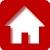 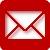 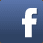 